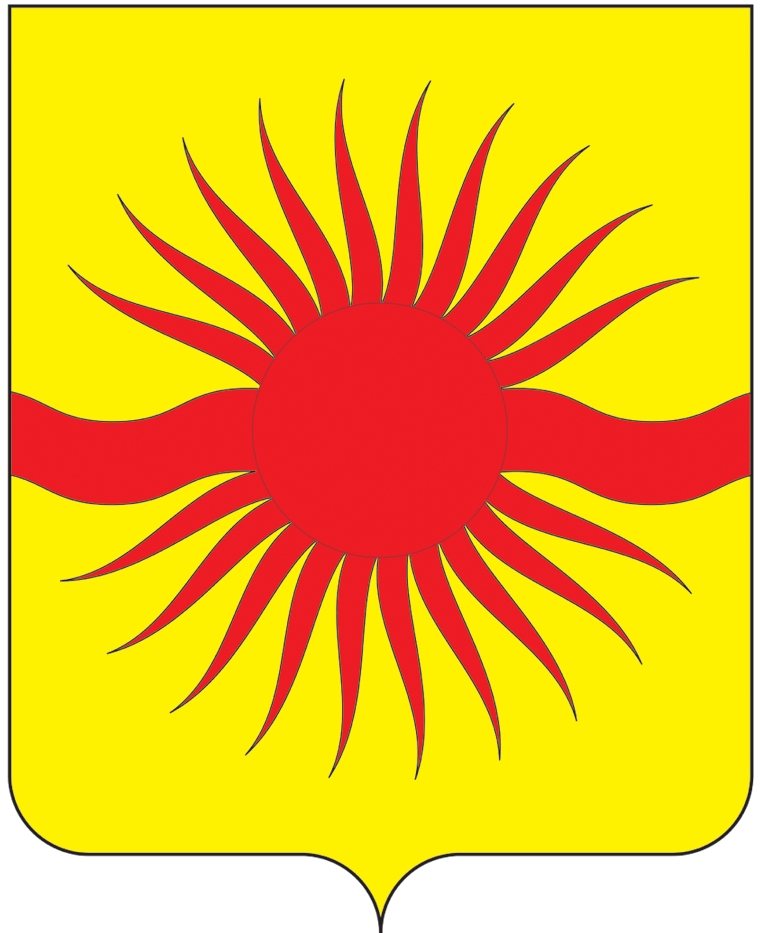 Администрация поселения Краснопахорскоев городе Москве РАСПОРЯЖЕНИЕОт_16.03.2015г.__                                                                                                    №__15_Об объявлении конкурса на замещение вакантных должностей муниципальной службы администрации  поселения Краснопахорское	В соответствии с Федеральным законом от 2 марта 2007 года №25-ФЗ «О муниципальной службе в Российской Федерации», Законом города Москвы от 22 октября 2008 года №50 «О муниципальной службе в городе Москве», Уставом поселения Краснопахорское, Решением Совета депутатов 22.08.2014 г. №14/65 «Об утверждении Положения о порядке проведения конкурса на замещение должностей муниципальной службы в органах местного самоуправления внутригородского муниципального образования поселение Краснопахорское в городе Москве», в целях обеспечения конституционного права граждан Российской Федерации на равный доступ к муниципальной службе 1. Утвердить состав конкурсной комиссии на замещение вакантных должностей муниципальной службы администрации поселения Краснопахорское (Приложение 1).2. С 17 марта 2015 г. объявить открытый конкурс на замещение вакантных должностей муниципальной службы: -заместителя главы администрации по экономике, имуществу, потребительскому рынку, муниципальному заказу; -главного специалиста отдела по организационным  вопросам и делопроизводству;-главного специалиста отдела ЖКХ, благоустройства и развития территории  (Приложение 2).3. Разместить информацию на сайте поселения Краснопахорское и в средствах массовой информации.4. Контроль за исполнением настоящего распоряжения возложить на главу администрации поселения Краснопахорское Парфенову Н.А.Глава администрации поселения Краснопахорское 						Н.А. Парфенова Приложение 2 к распоряжению главы администрации поселения Краснопахорское от 16.03.2015 г. №15ИНФОРМАЦИЯ О ПРОВЕДЕНИИ КОНКУРСА на замещение вакантных должностей муниципальной службы в администрации поселение Краснопахорское 
1. Администрация поселения Краснопахорское объявляет конкурс  на замещение вакантных должностей муниципальной службы:-заместителя главы администрации по экономике, имуществу, потребительскому рынку, муниципальному заказу; -главного специалиста отдела по организационным  вопросам и делопроизводству;-главного специалиста отдела ЖКХ, благоустройства и развития территории.  2. К претендентам на замещение указанных должностей предъявляются следующие требования:   - наличие высшего профессионального образования.Для замещения вакантной должности муниципальной службы: заместителя главы администрации по экономике, имуществу, потребительскому рынку, муниципальному заказу– стаж работы на должностях муниципальной службы, должностях государственной службы не менее четырех лет или стаж работы по специальности не менее пяти лет.Для замещения вакантной должности муниципальной службы: главного специалиста - требования к стажу работы не предъявляются. - для исполнения своих должностных обязанностей муниципальный служащий должен обладать:  - знаниями и навыками применять на практике положения Конституции Российской Федерации, Федерального закона от 06 октября 2003 г. №131-ФЗ «Об общих принципах организации местного самоуправления в Российской Федерации»,  Закона города Москвы от 06 ноября 2002 г. №56 «Об организации местного самоуправления в городе Москве», Устава поселения Краснопахорское,  нормативных правовых актов Российской Федерации и города Москвы по вопросам муниципальной службы, противодействия коррупции, о рассмотрении обращений граждан и об архивном деле, положения об отделе, инструкции по делопроизводству в исполнительных органах города Москвы, иных муниципальных правовых актов и служебных документов, регулирующих соответствующую сферу деятельности применительно к исполнению должностных обязанностей; -  навыками составления отчетной документации, документационного обеспечения, аналитической работы, владения оргтехникой и уверенного пользования ПК: МS Office (Word, Excel, PowerPoint), системами «Консультант плюс», «Гарант».3. Прием документов осуществляется по адресу: г. Москва, п. Краснопахорское, с. Красная Пахра, ул. Заводская, д. 25, кабинет 4; понедельник-четверг с 9.00 до 12.00, с 13.00 до 16.00 Контактное лицо: Захарова Татьяна Валентиновна,  тел.8-495-850-81-11. 
4. Начало приема документов для участия в конкурсе с 17 марта 2015 г.Для участия в конкурсе гражданин (муниципальный служащий) представляет следующие документы: 
а) личное заявление; 
б) собственноручно заполненную и подписанную анкету; 
в) копию паспорта или заменяющего его документа (соответствующий документ предъявляется лично по прибытии на конкурс); 
г) документы, подтверждающие необходимое профессиональное образование, стаж работы и квалификацию: копию трудовой книжки (за исключением случаев, когда служебная (трудовая) деятельность осуществляется впервые) или иные документы, подтверждающие трудовую (служебную) деятельность гражданина; копии документов о профессиональном образовании, дополнительном профессиональном образовании, о присвоении ученой степени, ученого звания; 
д) страховое свидетельство обязательного пенсионного страхования, за исключением случаев, когда служебная (трудовая) деятельность осуществляется впервые; 
е) свидетельство о постановке физического лица на учет в налоговом органе по месту жительства на территории Российской Федерации; 
ж) документы воинского учета - для военнообязанных и лиц, подлежащих призыву на военную службу; 
з) сведения о своих доходах за год, предшествующий году поступления на муниципальную службу, об имуществе и обязательствах имущественного характера, а также сведения о доходах, об имуществе и обязательствах имущественного характера своих супруги (супруга) и несовершеннолетних детей;и) справку о наличии (отсутствии) судимости и (или) факта преследования либо о прекращении уголовного преследования по реабилитирующим основаниям, выданную по форме, установленной федеральным органом исполнительной власти, осуществляющим функции по выработке и реализации государственной политики и нормативно-правовому регулированию в сфере внутренних дел, или документ, подтверждающий её запрос; к) документ об отсутствии у гражданина заболевания, препятствующего поступлению на муниципальную службу или ее прохождению. 
Достоверность сведений, предоставляемых гражданами подлежат проверке.6. Несвоевременное представление документов, представление их в неполном объеме или с нарушением правил оформления без уважительной причины являются основанием для отказа гражданину в их приеме. 